ОБЩЕРОССИЙСКИЙ ПРОФСОЮЗ ОБРАЗОВАНИЯСВЕРДЛОВСКАЯ ОБЛАСТНАЯ ОРГАНИЗАЦИЯОбзор СМИ с 03.02.2020 по 10.02.2020Минпросвещения открыло сбор предложений от регионов по улучшению системы образования04 февраля 2020Министерство просвещения РФ запустило процедуру сбора предложений от руководителей районных профильных подразделений по улучшению системы образования.Для сбора предложений создан специальный сервис, доступный на главной странице сайта Минпросвещения. Он предоставляет возможность руководителям районных органов управления образованием направлять инициативы на адрес электронной приёмной.Ведомство принимает предложения по любым вопросам развития сферы образования, в том числе подготовке и поддержке педагогов, работе школ, корректировке учебных программ.http://www.ug.ru/news/29876https://edu.gov.ru/press/2112/otkryt-sbor-predlozheniy-po-sovershenstvovaniyu-sistemy-obrazovaniya/Профсоюз разработал законопроект по установлению ответственности за проявление неуважительного отношения к педагогическим работникам06 февраля 2020Экспертами Общероссийского Профсоюза образования подготовлен проект федерального закона "О внесении изменений в некоторые законодательные акты Российской Федерации в части установления ответственности за проявление неуважительного отношения к педагогическим работникам".Законопроектом вводится институт ответственности всех участников образовательных отношений за проявление неуважительного отношения к педагогическим работникам, выражающееся в форме оскорбления и насильственных действий. При этом законопроект содержит комплексный подход по установлению ответственности и предполагает внесение изменений не только в Федеральный закон об образовании, но и в Кодекс Российской Федерации об административных правонарушениях, а также Уголовный кодекс Российской Федерации.Законопроект передан на рассмотрение в Комитет Государственной думы по образованию и науке.https://www.eseur.ru/Profsouz_razrabotal_zakonoproekt_po_ustanovleniu_otvetstvennosti_za_proyavlenie_neuvajitelnogo_otnosheniya_k_pedagogicheskim_rabotnikam/Формируется состав делегации РФ для участия в Туристском слете учащихся Союзного государства07 февраля 2020Федеральный центр детско-юношеского туризма и краеведения объявляет о формировании состава делегации Российской Федерации для участия в Туристском слете учащихся Союзного государства, который пройдет с 21 по 27 июня в Могилевской области (Республика Беларусь), сообщает пресс-служба Министерства просвещения Российской Федерации.В состав каждой команды входят десять учащихся (не менее трех девушек) в возрасте от 14 до 17 лет включительно, руководитель команды и его заместитель.Предварительные заявки на участие в слете принимаются от органов исполнительной власти субъектов Российской Федерации, осуществляющих управление в сфере образования, в срок до 14 февраля.http://www.edu.ru/news/prodvizhenie-russkogo-yazyka-za-rubezhom/formiruetsya-sostav-delegacii-rf-dlya-uchastiya-v-/Утвержден новый порядок формирования федерального перечня учебников09 февраля 2020В открытом доступе опубликован приказ Министерства просвещения РФ от 18.12.2019 № 695 "Об утверждении Порядка формирования федерального перечня учебников, допущенных к использованию при реализации имеющих государственную аккредитацию образовательных программ начального общего, основного общего, среднего общего образования".http://www.ug.ru/news/29910       http://publication.pravo.gov.ru/Document/View/0001202002050014?index=0&rangeSize=1Свердловский областной комитет Общероссийского Профсоюза образования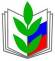 